ПРИЛОЖЕНИЕ  1 к решению Совета депутатов Советского района
от   25.11.2015 года № 16/9   Макет пластикового удостоверения депутата Совета депутатов Советского района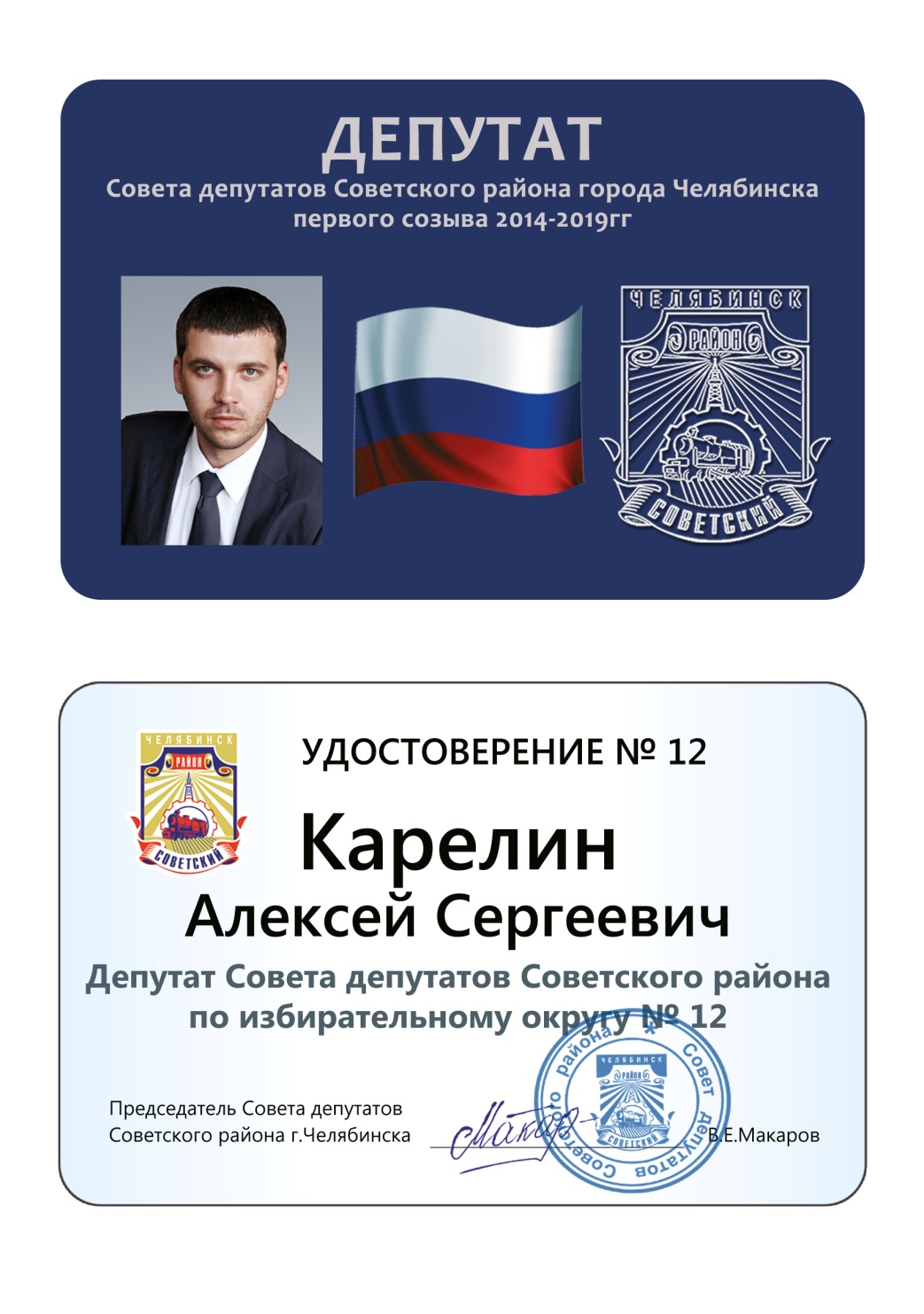 Председатель Совета депутатовСоветского района  В.Е. Макаров